Angry Bees  (A very silly song by the Krabbers/Mike Krabber)I was knocked off of my bike by a tractor filled with cheese I cracked a rib and sprained my wrist and badly bruised my kneesI cracked a rib and sprained my wrist and I badly bruised my kneesI bruised my knees, I bruised my knees 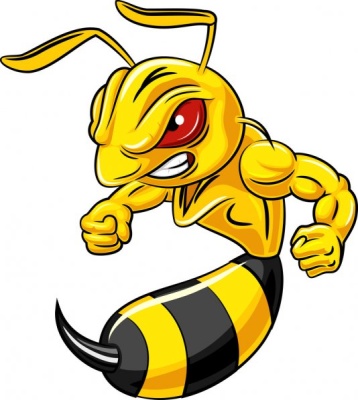 I bruised my knees, I bruised my knees     …..   Hey! Hey!The doctor said you've bashed your head Do this for me please Go straight home and cool your dome with a bag of frozen peas Why don’t you go straight home and cool your domeWith a bag of frozen peas frozen peas frozen peas frozen peas frozen peas Hey! Hey!   La lala la lala la lala la lala la lala la lala la la la,  Hey! Hey! I did my best to get some rest at my cabin in the trees Until my life was ruined by a swarm of angry bees Until my life was ruined by a swarm of angry bees Angry bees, angry bees, angry bees, angry bees …  Hey! Hey! The moral of this story please listen carefully Ride your bike with caution or you'll end up just like meRide your bike with caution or you'll end up just like me Hey! Hey! Hey!